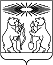 О внесении изменений в постановление администрации Северо-Енисейского района «Об утверждении административного регламента предоставления администрацией Северо-Енисейского района муниципальной услуги «Выдача разрешения на ввод объекта в эксплуатацию»В целях приведения административного регламента предоставления администрацией Северо-Енисейского района муниципальной услуги «Выдача разрешения на ввод объекта в эксплуатацию» в соответствие требованиям Градостроительного кодекса Российской Федерации, руководствуясь статьей 34 Устава Северо-Енисейского района, ПОСТАНОВЛЯЮ:1. Внести в постановление администрации Северо-Енисейского района от 23.12.2022 № 579-п «Об утверждении административного регламента предоставления администрацией Северо-Енисейского района муниципальной услуги «Выдача разрешения на ввод объекта в эксплуатацию» (далее − постановление) следующее изменение:1) подпункты «б»; «г»; «д»; «и» пункта 2.9 приложения к постановлению исключить.2. Настоящее постановление подлежит опубликованию в газете «Северо-Енисейский вестник» и размещению на официальном сайте Северо-Енисейского района в информационно-телекоммуникационной сети «Интернет» (www.admse.ru).3. Настоящее постановление вступает в силу со дня, следующего за днем его официального опубликования в газете «Северо-Енисейский вестник».Глава Северо-Енисейского района							 А.Н. РябцевАДМИНИСТРАЦИЯ СЕВЕРО-ЕНИСЕЙСКОГО РАЙОНАПОСТАНОВЛЕНИЕАДМИНИСТРАЦИЯ СЕВЕРО-ЕНИСЕЙСКОГО РАЙОНАПОСТАНОВЛЕНИЕ«14» июля 2023 г.№ 300-пгп Северо-Енисейскийгп Северо-Енисейский